	Женева, 6 декабря 2016 годаУважаемая госпожа,
уважаемый господин,Имею честь пригласить вас принять участие в собрании 11-й Исследовательский комиссии (Требования к сигнализации, ‎протоколы и спецификации ‎тестирования и борьба с контрафактными продуктами), которое состоится в штаб-квартире МСЭ в Женеве с 6 по 15 февраля 2017 года включительно. Хотел бы сообщить вам, что открытие собрания состоится в первый день его работы в 09 час. 30 мин. Регистрация участников начнется в 08 час. 30 мин. при входе в здание "Монбрийан". Подробная информация о залах заседаний будет представлена на экранах, расположенных при входах в здания штаб-квартиры МСЭ. Дополнительная информация о собрании содержится в Приложении А.Проект повестки дня собрания и проект графика распределения времени, подготовленные по согласованию с Председателем ИК11 г-ном Андреем Кучерявым, приводятся в Приложении В и Приложении С, соответственно. Информация о возможных изменениях в графике распределения времени будет публиковаться на веб-сайте ИК11.Одновременно с этим мероприятием в том же месте проведения будут также организованы следующие собрания:−	ИК13 МСЭ-Т, 6–17 февраля 2017 года, более подробная информация содержится в Коллективном письме 1/13;−	собрание Руководящего комитета МСЭ-Т по оценке соответствия (CASC МСЭ-Т), 8 февраля 2017 года. Более подробная информация размещена на веб-странице CASC;−	собрание Группы по совместной координационной деятельности в области сетей с программируемыми параметрами (JCA-SDN), 9 февраля 2017 года, более подробная информация содержится на веб-странице JCA-SDN в объявлении о собрании.Во вторник, 7 февраля 2017 года также пройдет однодневное практическое учебное занятие по преодолению разрыва в стандартизации (ПРС) для делегатов из развивающихся стран.Желаю вам плодотворного и приятного собрания.С уважением,Чхе Суб Ли
Директор Бюро
стандартизации электросвязиПриложения: 3ПРИЛОЖЕНИЕ A
(к Коллективному письму 1/11 БСЭ)ПРЕДСТАВЛЕНИЕ ВКЛАДОВПРЕДЕЛЬНЫЙ СРОК ДЛЯ ВКЛАДОВ: Предельный срок для представления вкладов составляет 12 (двенадцать) календарных дней до начала собрания. Такие вклады будут опубликованы на веб-сайте 11-й Исследовательской комиссии, и, следовательно, они должны поступить в БСЭ не позднее 24 января 2017 года. Вклады, полученные не позднее чем за два месяца до начала работы собрания, если потребуется, могут быть переведены.НЕПОСРЕДСТВЕННОЕ РАЗМЕЩЕНИЕ/ПРЕДСТАВЛЕНИЕ ДОКУМЕНТОВ: В настоящее время в онлайновом режиме доступна система непосредственного размещения вкладов. Эта система позволяет Членам МСЭ-Т резервировать номера вкладов и напрямую закачивать/пересматривать вклады на веб-сервере МСЭ-Т. С дополнительной информацией и руководящими указаниями, касающимися системы непосредственного размещения, можно ознакомиться по следующему адресу: http://itu.int/net/ITU-T/ddp/.ШАБЛОНЫ: Просим вас при подготовке своих документов для собраний использовать представленный набор шаблонов. Доступ к таким шаблонам предоставляется на веб-странице каждой исследовательской комиссии МСЭ-Т в директории "Delegate resources" (http://itu.int/ITU-T/
studygroups/templates). На титульном листе всех документов следует указывать фамилию, номера факса и телефона, а также адрес электронной почты лица, к которому следует обращаться по вопросам, связанным с вкладом.МЕТОДЫ И СРЕДСТВА РАБОТЫВ виду бюджетных ограничений УСТНЫЙ ПЕРЕВОД будет обеспечиваться по запросу для заключительного пленарного заседания. В том что касается сессий, которые планируется проводить с устным переводом, просим принять к сведению, что такой перевод будет обеспечиваться только по запросу Государств-Членов, указанному посредством отметки в соответствующей ячейке регистрационной формы, или по письменному запросу, направленному в адрес БСЭ. Запрос следует представлять не позднее чем за один месяц до первого дня работы собрания. Соблюдение этого предельного срока является обязательным, поскольку БСЭ должно принять необходимые меры для обеспечения устного перевода.СОБРАНИЯ НА БЕЗБУМАЖНОЙ ОСНОВЕ: Работа собрания будет проходить на безбумажной основе.Во всех залах заседаний МСЭ и в здании МЦКЖ (Международного центра конференций в Женеве) имеются средства БЕСПРОВОДНОЙ ЛВС, которыми могут воспользоваться делегаты. Подробная информация представлена на веб-сайте МСЭ-Т (http://itu.int/ITU-T/edh/faqs-support.html).На нижнем (ground) этаже здания "Монбрийан" имеются ЯЧЕЙКИ С ЭЛЕКТРОННЫМ ЗАМКОМ. Открыть и закрыть ячейку вы можете, используя свой электронный пропуск в МСЭ с функцией RFID. Ячейка с электронным замком доступна вам только на период работы собрания, на котором вы присутствуете, и поэтому вы должны освободить ее до 23 час. 59 мин. последнего дня работы собрания.ПОРТАТИВНЫЕ КОМПЬЮТЕРЫ ДЛЯ ВРЕМЕННОГО ПОЛЬЗОВАНИЯ: Для участников, не имеющих собственных портативных компьютеров, Служба помощи МСЭ (servicedesk@itu.int) подготовила ограниченное количество портативных компьютеров, которые будут предоставляться по принципу "первым пришел – первым обслужен".ПРИНТЕРЫ: Делегаты, желающие распечатать документы, могут воспользоваться принтерами, которые находятся в киберкафе на втором цокольном этаже здания "Башня" и на нижнем (ground) этаже здания "Монбрийан", а также около основных залов заседаний.ЭЛЕКТРОННАЯ ПЕЧАТЬ: В дополнение к "традиционному" методу печати с формированием очередей печати, требующего установки драйверов на компьютер или устройство пользователя, теперь возможна печать через электронную почту ("электронная печать"). Это простая процедура, которая заключается в прикреплении документов, которые необходимо распечатать, к электронному письму и отправке его на адрес электронной почты выбранного принтера (в формате printername@eprint.itu.int). Установка драйверов не требуется. Подробная информация приводится по адресу: http://itu.int/ITU-T/go/e-print.РЕГИСТРАЦИЯ, НОВЫЕ ДЕЛЕГАТЫ И СТИПЕНДИИРЕГИСТРАЦИЯ: С тем чтобы БСЭ могло предпринять необходимые действия, просим направить письмом, по факсу (+41 22 730 5853) или по электронной почте (tsbreg@itu.int) не позднее 6 января 2017 года список лиц, которые будут представлять вашу администрацию, Члена Сектора, Ассоциированного члена, Академическую организацию, региональную и/или международную организацию либо другое объединение. Просим администрации также указывать фамилию главы делегации (и заместителя главы делегации, в надлежащих случаях).Просим принять к сведению, что предварительная регистрация участников собраний МСЭ-Т проводится в онлайновой форме на веб-сайте МСЭ-Т (http://itu.int/go/tsg11).НОВЫМ ДЕЛЕГАТАМ предлагается ПРОГРАММА НАСТАВНИЧЕСТВА, включающая приветственный брифинг после регистрации, сопровождаемое посещение штаб-квартиры МСЭ и ознакомительную сессию, касающуюся МСЭ-T. Если вы желаете принять участие в этой программе, просим обращаться по адресу: ITU-Tmembership@itu.int.СТИПЕНДИИ: Нам приятно сообщить вам, что для содействия участию представителей из наименее развитых стран или развивающихся стран с низким уровнем доходов и при условии наличия финансовых средств будут предоставляться две частичные стипендии на администрацию (http://itu.int/en/ITU-T/info/Pages/resources.aspx). Просьба также иметь в виду, что в случае представления запроса на две (2) частичные стипендии по крайней мере одна стипендия должна предусматривать авиабилет экономического класса. Заявка на предоставление стипендии должна быть утверждена соответствующей администрацией Государства – Члена МСЭ. Заполненную форму запроса на предоставление стипендии (просьба использовать прилагаемую форму 1) необходимо вернуть в МСЭ не позднее 26 декабря 2016 года. Просьба принять к сведению, что при принятии решений о предоставлении стипендий будут учитываться следующие критерии: имеющийся бюджет БСЭ; вклады заявителя для собрания; справедливое распределение между странами и регионами и гендерный баланс. ОСНОВНЫЕ ПРЕДЕЛЬНЫЕ СРОКИ (до начала собрания)ПОСЕЩЕНИЕ ЖЕНЕВЫ: ГОСТИНИЦЫ И ВИЗЫПросим принять к сведению, что теперь имеется новый веб-сайт с информацией для приезжающих: http://itu.int/en/delegates-corner.ГОСТИНИЦЫ: Для вашего удобства прилагается форма для бронирования номеров в гостиницах (форма 2). Список гостиниц содержится по адресу: http://itu.int/travel/.ВИЗЫ: Хотели бы напомнить вам о том, что для въезда в Швейцарию и пребывания в ней в течение любого срока гражданам некоторых стран необходимо получить визу. Визу следует запрашивать не менее чем за четыре (4) недели до даты начала собрания и получать в учреждении (посольстве или консульстве), представляющем Швейцарию в вашей стране, или, если в вашей стране такое учреждение отсутствует, в ближайшем к стране выезда. В случае возникновения трудностей Союз на основании официального запроса представляемых вами администрации или объединения может обратиться в компетентные органы Швейцарии, с тем чтобы содействовать в получении визы, но только в течение указанного четырехнедельного периода. В любом таком запросе должны быть указаны фамилия и должность, дата рождения, номер паспорта, дата выдачи и срок действия паспорта лица (лиц), для которого(ых) запрашивается(ются) виза(ы). К запросу следует приложить копию сообщения с подтверждением регистрации, утвержденной для данного собрания МСЭ-Т, и направить в БСЭ с пометкой "запрос о содействии в получении визы" ("visa request") по факсу (+41 22 730 5853) либо по электронной почте (tsbreg@itu.int).FORM 1 - FELLOWSHIP REQUEST(to TSB Collective letter 1/11)FORM 2 - HOTELS(to TSB Collective letter 1/11)TELECOMMUNICATION STANDARDIZATION SECTORSG/WP meeting  ____________________  from  ___________  to  ______________  in GenevaConfirmation of the reservation made on (date)  ___________with (hotel)  ________________________________________at the ITU preferential tariff____________  single/double room(s)arriving on (date)  ___________  at (time)  _______________  departing on (date)  ___________GENEVA TRANSPORT CARD: Hotels and residences in the canton of Geneva now provide a free "Geneva Transport Card" valid for the duration of the stay. This card will give you free access to Geneva public transport, including buses, trams, boats and trains as far as Versoix and the airport. Family name:	__________________________________________________________________First name:		__________________________________________________________________Address:	______________________________	Tel:	__________________________________________________________________	Fax:	__________________________________________________________________	E-mail:	____________________________Credit card to guarantee this reservation:  AX/VISA/DINERS/EC (or other)  __________________No.:  __________________________________	Valid until:	 _____________________Date:  _________________________________	Signature:	 _____________________ANNEX B(to TSB Collective letter 1/11)Draft AgendaDraft Agenda of SG11 plenary meeting (Geneva, 6-15 February 2017)Note: Items 1 to 9 are expected to be addressed in the opening Plenary (6 February 2017) and items 10 to 20 are expected to be addressed in the closing Plenary (15 February 2017).ANNEX C(to TSB Collective letter 1/11)Draft TimetableSession 1: 0930 – 1045;	Session 2: 1115-1230; 	Session 3: 1430-1545; 	Session 4: 1615-1730 	Session 5: 1800-1915Notes1	SG11 Opening Plenary starts at 1430 hours. It will include the opening Plenaries of the Working Parties, which will be held sequentially and will start as soon as the SG11 opening Plenary closes. 2	Working Party closing plenary meetings will be held sequentially.3	A special session dedicated to newcomers will be held from 1230 to 1330 hours.*	Remote access capabilities are available.	Indicates a lunch session or an evening session.--	indicates a session allocated to one or more Questions sessions.Updates to this plan will be posted on the ITU-T SG11 web page.______________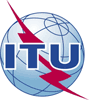 Международный союз электросвязиБюро стандартизации электросвязиМеждународный союз электросвязиБюро стандартизации электросвязи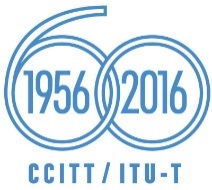 Осн.:Коллективное письмо 1/11 БСЭТел.:
Факс:
Эл. почта:+41 22 730 5858
+41 22 730 5853
tsbsg11@itu.int–	Администрациям Государств – Членов Союза–	Членам Сектора МСЭ-Т–	Ассоциированным членам МСЭ-Т, принимающим участие в работе ИК11–	Академическим организациям − 
Членам МСЭПредмет:Собрание 11-й Исследовательской комиссии; Женева, 6–15 февраля 2017 годаСобрание 11-й Исследовательской комиссии; Женева, 6–15 февраля 2017 года6 декабря 2016 г.(два месяца)–	представление вкладов, для которых запрашивается письменный перевод26 декабря 2016 г.(шесть недель)–	запросы на предоставление стипендий9 января 2017 г.(четыре недели)–	запросы о содействии в получении визы6 января 2017 г.(один месяц)–	запросы на обеспечение устного перевода на заключительном пленарном заседании–	предварительная регистрация24 января 2017 г.(12 календарных дней)–	окончательный предельный срок для представления вкладов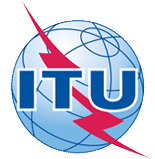 ITU-T Study Group 11 meetingGeneva, Switzerland, 6-15 February 2017ITU-T Study Group 11 meetingGeneva, Switzerland, 6-15 February 2017ITU-T Study Group 11 meetingGeneva, Switzerland, 6-15 February 2017ITU-T Study Group 11 meetingGeneva, Switzerland, 6-15 February 2017ITU-T Study Group 11 meetingGeneva, Switzerland, 6-15 February 2017ITU-T Study Group 11 meetingGeneva, Switzerland, 6-15 February 2017Please return to:Please return to:ITU Geneva (Switzerland)ITU Geneva (Switzerland)E-mail: 	fellowships@itu.intTel:	+41 22 730 5227Fax:	+41 22 730 5778E-mail: 	fellowships@itu.intTel:	+41 22 730 5227Fax:	+41 22 730 5778E-mail: 	fellowships@itu.intTel:	+41 22 730 5227Fax:	+41 22 730 5778E-mail: 	fellowships@itu.intTel:	+41 22 730 5227Fax:	+41 22 730 5778Request for one partial fellowship to be submitted before 26 December 2016Request for one partial fellowship to be submitted before 26 December 2016Request for one partial fellowship to be submitted before 26 December 2016Request for one partial fellowship to be submitted before 26 December 2016Request for one partial fellowship to be submitted before 26 December 2016Request for one partial fellowship to be submitted before 26 December 2016Request for one partial fellowship to be submitted before 26 December 2016Request for one partial fellowship to be submitted before 26 December 2016Participation of women is encouragedParticipation of women is encouragedParticipation of women is encouragedRegistration Confirmation ID No: ……………………………………………………………………………
(Note:  It is imperative for fellowship holders to pre-register via the online registration form at: http://itu.int/go/tsg11)Country:  _____________________________________________________________________________________________Name of the Administration or Organization:  _________________________________________________________Mr / Ms _______________________________ (family name) 	___________________________________ (given name)Title:  _________________________________________________________________________________________________Registration Confirmation ID No: ……………………………………………………………………………
(Note:  It is imperative for fellowship holders to pre-register via the online registration form at: http://itu.int/go/tsg11)Country:  _____________________________________________________________________________________________Name of the Administration or Organization:  _________________________________________________________Mr / Ms _______________________________ (family name) 	___________________________________ (given name)Title:  _________________________________________________________________________________________________Registration Confirmation ID No: ……………………………………………………………………………
(Note:  It is imperative for fellowship holders to pre-register via the online registration form at: http://itu.int/go/tsg11)Country:  _____________________________________________________________________________________________Name of the Administration or Organization:  _________________________________________________________Mr / Ms _______________________________ (family name) 	___________________________________ (given name)Title:  _________________________________________________________________________________________________Registration Confirmation ID No: ……………………………………………………………………………
(Note:  It is imperative for fellowship holders to pre-register via the online registration form at: http://itu.int/go/tsg11)Country:  _____________________________________________________________________________________________Name of the Administration or Organization:  _________________________________________________________Mr / Ms _______________________________ (family name) 	___________________________________ (given name)Title:  _________________________________________________________________________________________________Registration Confirmation ID No: ……………………………………………………………………………
(Note:  It is imperative for fellowship holders to pre-register via the online registration form at: http://itu.int/go/tsg11)Country:  _____________________________________________________________________________________________Name of the Administration or Organization:  _________________________________________________________Mr / Ms _______________________________ (family name) 	___________________________________ (given name)Title:  _________________________________________________________________________________________________Registration Confirmation ID No: ……………………………………………………………………………
(Note:  It is imperative for fellowship holders to pre-register via the online registration form at: http://itu.int/go/tsg11)Country:  _____________________________________________________________________________________________Name of the Administration or Organization:  _________________________________________________________Mr / Ms _______________________________ (family name) 	___________________________________ (given name)Title:  _________________________________________________________________________________________________Registration Confirmation ID No: ……………………………………………………………………………
(Note:  It is imperative for fellowship holders to pre-register via the online registration form at: http://itu.int/go/tsg11)Country:  _____________________________________________________________________________________________Name of the Administration or Organization:  _________________________________________________________Mr / Ms _______________________________ (family name) 	___________________________________ (given name)Title:  _________________________________________________________________________________________________Registration Confirmation ID No: ……………………………………………………………………………
(Note:  It is imperative for fellowship holders to pre-register via the online registration form at: http://itu.int/go/tsg11)Country:  _____________________________________________________________________________________________Name of the Administration or Organization:  _________________________________________________________Mr / Ms _______________________________ (family name) 	___________________________________ (given name)Title:  _________________________________________________________________________________________________Address: 	_____________________________________________________________________________________________			_____________________________________________________________________________________________Tel.: _________________________ Fax:	 _________________________ E-mail:	 ___________________________________PASSPORT INFORMATION:Date of birth: __________________________________________________________________________________________Nationality: _________________________________  Passport number:  _______________________________________Date of issue: __________________ In (place): _________________________ Valid until (date): __________________Address: 	_____________________________________________________________________________________________			_____________________________________________________________________________________________Tel.: _________________________ Fax:	 _________________________ E-mail:	 ___________________________________PASSPORT INFORMATION:Date of birth: __________________________________________________________________________________________Nationality: _________________________________  Passport number:  _______________________________________Date of issue: __________________ In (place): _________________________ Valid until (date): __________________Address: 	_____________________________________________________________________________________________			_____________________________________________________________________________________________Tel.: _________________________ Fax:	 _________________________ E-mail:	 ___________________________________PASSPORT INFORMATION:Date of birth: __________________________________________________________________________________________Nationality: _________________________________  Passport number:  _______________________________________Date of issue: __________________ In (place): _________________________ Valid until (date): __________________Address: 	_____________________________________________________________________________________________			_____________________________________________________________________________________________Tel.: _________________________ Fax:	 _________________________ E-mail:	 ___________________________________PASSPORT INFORMATION:Date of birth: __________________________________________________________________________________________Nationality: _________________________________  Passport number:  _______________________________________Date of issue: __________________ In (place): _________________________ Valid until (date): __________________Address: 	_____________________________________________________________________________________________			_____________________________________________________________________________________________Tel.: _________________________ Fax:	 _________________________ E-mail:	 ___________________________________PASSPORT INFORMATION:Date of birth: __________________________________________________________________________________________Nationality: _________________________________  Passport number:  _______________________________________Date of issue: __________________ In (place): _________________________ Valid until (date): __________________Address: 	_____________________________________________________________________________________________			_____________________________________________________________________________________________Tel.: _________________________ Fax:	 _________________________ E-mail:	 ___________________________________PASSPORT INFORMATION:Date of birth: __________________________________________________________________________________________Nationality: _________________________________  Passport number:  _______________________________________Date of issue: __________________ In (place): _________________________ Valid until (date): __________________Address: 	_____________________________________________________________________________________________			_____________________________________________________________________________________________Tel.: _________________________ Fax:	 _________________________ E-mail:	 ___________________________________PASSPORT INFORMATION:Date of birth: __________________________________________________________________________________________Nationality: _________________________________  Passport number:  _______________________________________Date of issue: __________________ In (place): _________________________ Valid until (date): __________________Address: 	_____________________________________________________________________________________________			_____________________________________________________________________________________________Tel.: _________________________ Fax:	 _________________________ E-mail:	 ___________________________________PASSPORT INFORMATION:Date of birth: __________________________________________________________________________________________Nationality: _________________________________  Passport number:  _______________________________________Date of issue: __________________ In (place): _________________________ Valid until (date): __________________Please select your preference(which ITU will do its best to accommodate)Please select your preference(which ITU will do its best to accommodate)Please select your preference(which ITU will do its best to accommodate)Please select your preference(which ITU will do its best to accommodate)Please select your preference(which ITU will do its best to accommodate)Please select your preference(which ITU will do its best to accommodate)Please select your preference(which ITU will do its best to accommodate)Please select your preference(which ITU will do its best to accommodate)	□ Economy class air ticket (duty station / Geneva / duty station)	□ Daily subsistence allowance intended to cover accommodation, meals & misc. expenses	□ Economy class air ticket (duty station / Geneva / duty station)	□ Daily subsistence allowance intended to cover accommodation, meals & misc. expenses	□ Economy class air ticket (duty station / Geneva / duty station)	□ Daily subsistence allowance intended to cover accommodation, meals & misc. expenses	□ Economy class air ticket (duty station / Geneva / duty station)	□ Daily subsistence allowance intended to cover accommodation, meals & misc. expenses	□ Economy class air ticket (duty station / Geneva / duty station)	□ Daily subsistence allowance intended to cover accommodation, meals & misc. expenses	□ Economy class air ticket (duty station / Geneva / duty station)	□ Daily subsistence allowance intended to cover accommodation, meals & misc. expenses	□ Economy class air ticket (duty station / Geneva / duty station)	□ Daily subsistence allowance intended to cover accommodation, meals & misc. expenses	□ Economy class air ticket (duty station / Geneva / duty station)	□ Daily subsistence allowance intended to cover accommodation, meals & misc. expensesSignature of fellowship candidate:Signature of fellowship candidate:Signature of fellowship candidate:Signature of fellowship candidate:Signature of fellowship candidate:Date:Date:Date:TO VALIDATE FELLOWSHIP REQUEST, NAME, TITLE AND SIGNATURE OF CERTIFYING OFFICIAL DESIGNATING PARTICIPANT MUST BE COMPLETED BELOW WITH OFFICIAL STAMP.N.B. IT IS IMPERATIVE THAT FELLOWS BE PRESENT FROM THE FIRST DAY TO THE END OF THE MEETING.TO VALIDATE FELLOWSHIP REQUEST, NAME, TITLE AND SIGNATURE OF CERTIFYING OFFICIAL DESIGNATING PARTICIPANT MUST BE COMPLETED BELOW WITH OFFICIAL STAMP.N.B. IT IS IMPERATIVE THAT FELLOWS BE PRESENT FROM THE FIRST DAY TO THE END OF THE MEETING.TO VALIDATE FELLOWSHIP REQUEST, NAME, TITLE AND SIGNATURE OF CERTIFYING OFFICIAL DESIGNATING PARTICIPANT MUST BE COMPLETED BELOW WITH OFFICIAL STAMP.N.B. IT IS IMPERATIVE THAT FELLOWS BE PRESENT FROM THE FIRST DAY TO THE END OF THE MEETING.TO VALIDATE FELLOWSHIP REQUEST, NAME, TITLE AND SIGNATURE OF CERTIFYING OFFICIAL DESIGNATING PARTICIPANT MUST BE COMPLETED BELOW WITH OFFICIAL STAMP.N.B. IT IS IMPERATIVE THAT FELLOWS BE PRESENT FROM THE FIRST DAY TO THE END OF THE MEETING.TO VALIDATE FELLOWSHIP REQUEST, NAME, TITLE AND SIGNATURE OF CERTIFYING OFFICIAL DESIGNATING PARTICIPANT MUST BE COMPLETED BELOW WITH OFFICIAL STAMP.N.B. IT IS IMPERATIVE THAT FELLOWS BE PRESENT FROM THE FIRST DAY TO THE END OF THE MEETING.TO VALIDATE FELLOWSHIP REQUEST, NAME, TITLE AND SIGNATURE OF CERTIFYING OFFICIAL DESIGNATING PARTICIPANT MUST BE COMPLETED BELOW WITH OFFICIAL STAMP.N.B. IT IS IMPERATIVE THAT FELLOWS BE PRESENT FROM THE FIRST DAY TO THE END OF THE MEETING.TO VALIDATE FELLOWSHIP REQUEST, NAME, TITLE AND SIGNATURE OF CERTIFYING OFFICIAL DESIGNATING PARTICIPANT MUST BE COMPLETED BELOW WITH OFFICIAL STAMP.N.B. IT IS IMPERATIVE THAT FELLOWS BE PRESENT FROM THE FIRST DAY TO THE END OF THE MEETING.TO VALIDATE FELLOWSHIP REQUEST, NAME, TITLE AND SIGNATURE OF CERTIFYING OFFICIAL DESIGNATING PARTICIPANT MUST BE COMPLETED BELOW WITH OFFICIAL STAMP.N.B. IT IS IMPERATIVE THAT FELLOWS BE PRESENT FROM THE FIRST DAY TO THE END OF THE MEETING.Signature:Signature:Signature:Signature:Signature:Date:Date:Date:This confirmation form should be sent directly to the hotel of your choiceINTERNATIONAL TELECOMMUNICATION UNION#Agenda itemsOpening of the SG11 Plenary meeting Approval of the agendaApproval of the previous SG11 ReportsApproval of the work plan for the meetingDocument allocationIncoming liaison statementsMeeting facilities and useful informationNewcomers’ welcome packFeedback on interim activities since last meetingRecommendation mattersInterim meetingsStudy group responsibility and Questions assigned by WTSA-16, Hammamet, TunisiaSG11 organization, including Regional Groups and CASCSG11 Management teamWorking Party structure and its ManagementQuestions Rapporteurs and AssociatesLiaison OfficersSG11 plans for the 2017-2020 Study Period WP1WP2WP3Question 15CASCOther relevant outputs from WTSA-16Report and Liaisons from other Groups/WorkshopsPromotion of SG11 work, e.g. workshops organizationAOB for opening PlenaryIntellectual Property Rights (IPR) inquiryApproval and “Consent” of draft Recommendations proposed for approval (Recommendation ITU-T A.8) and approval of other deliverablesRecommendationsSupplementsTechnical Papers and ReportsApproval of Working Party reports and Outgoing Liaison Statements New/Revised Questions (if any) New appointment of Rapporteurs, Associate Rapporteurs, Liaison OfficersUpdate of SG11 Work Programme Date and place of the next SG11 meeting Future Interim Activities (Working Party and Rapporteur meetings)Future Regional Group meetings and CASC meetingsAOB for closing PlenaryClosing Mon 6Mon 6Mon 6Mon 6Tue 7Tue 7Tue 7Tue 7Wed 8Wed 8Wed 8Wed 8Thu 9Thu 9Thu 9Thu 9Fri 10Fri 10Fri 10Fri 10Mon 13Mon 13Mon 13Mon 13Tue 14Tue 14Tue 14Tue 14Wed 15Wed 15Wed 15Wed 15Sessions12341234123412341234123412341234SG11 Plenary X1XXXWPs/111222Newcomers3Questions/1115/11------------------------------------------CASCX*X*JCA-SDNX*BSG trainingXXXX